School Plan for Start and End of DayParents / Carers are encouraged to walk their children to school to decrease congestion.Entrances/Exits to be usedBubbleEntrance and Exit to be usedTime of entry and Exit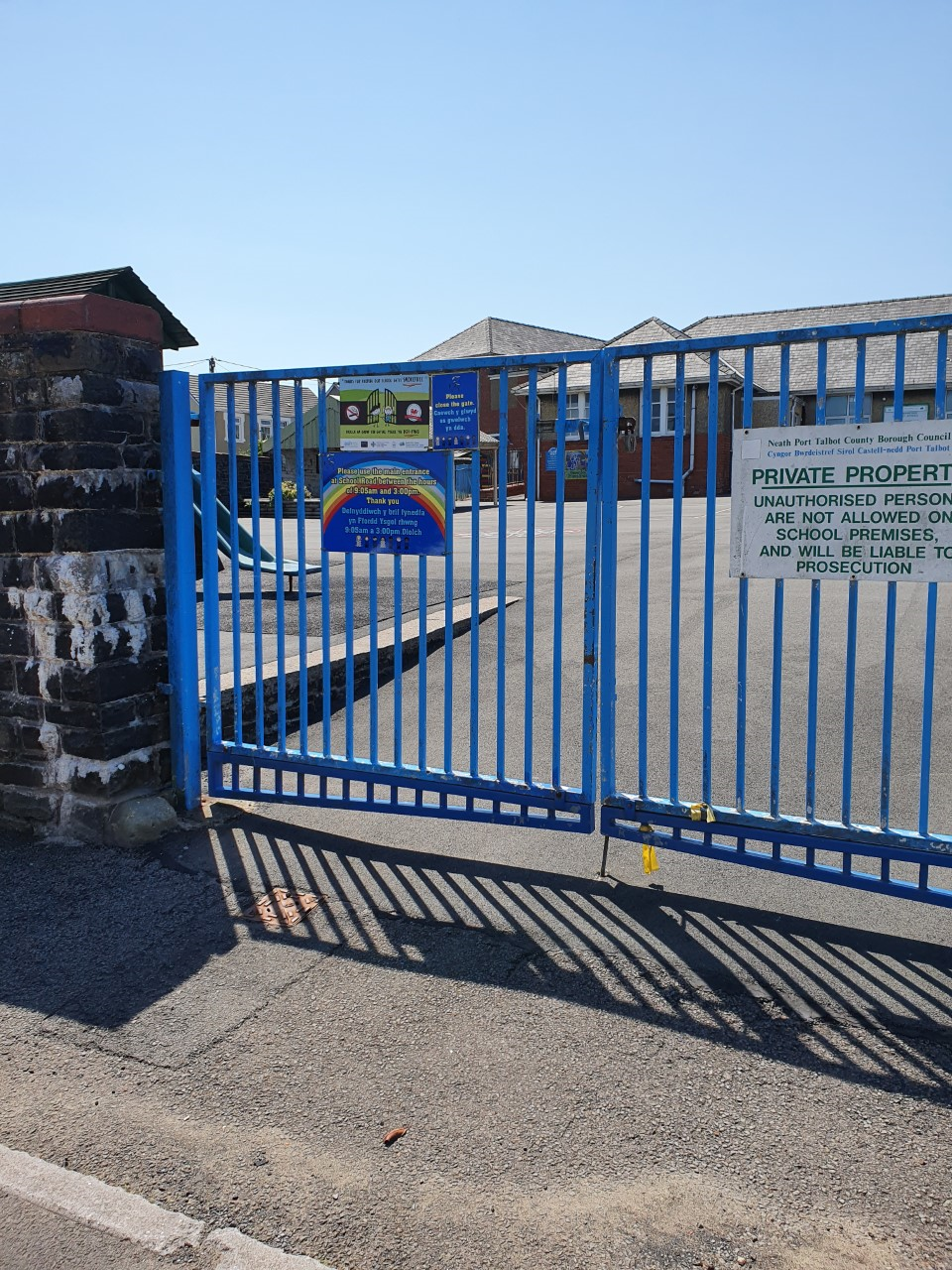 LSCClass 1/Class 6 bubbleMain entrance gates Main Road. Children to be taken through the ‘quiet yard’ into the LSC entranceStaff to collect children from taxi/parent at school gate 8:50am.Staff to escort children to taxi/parents at school gates 3:20pm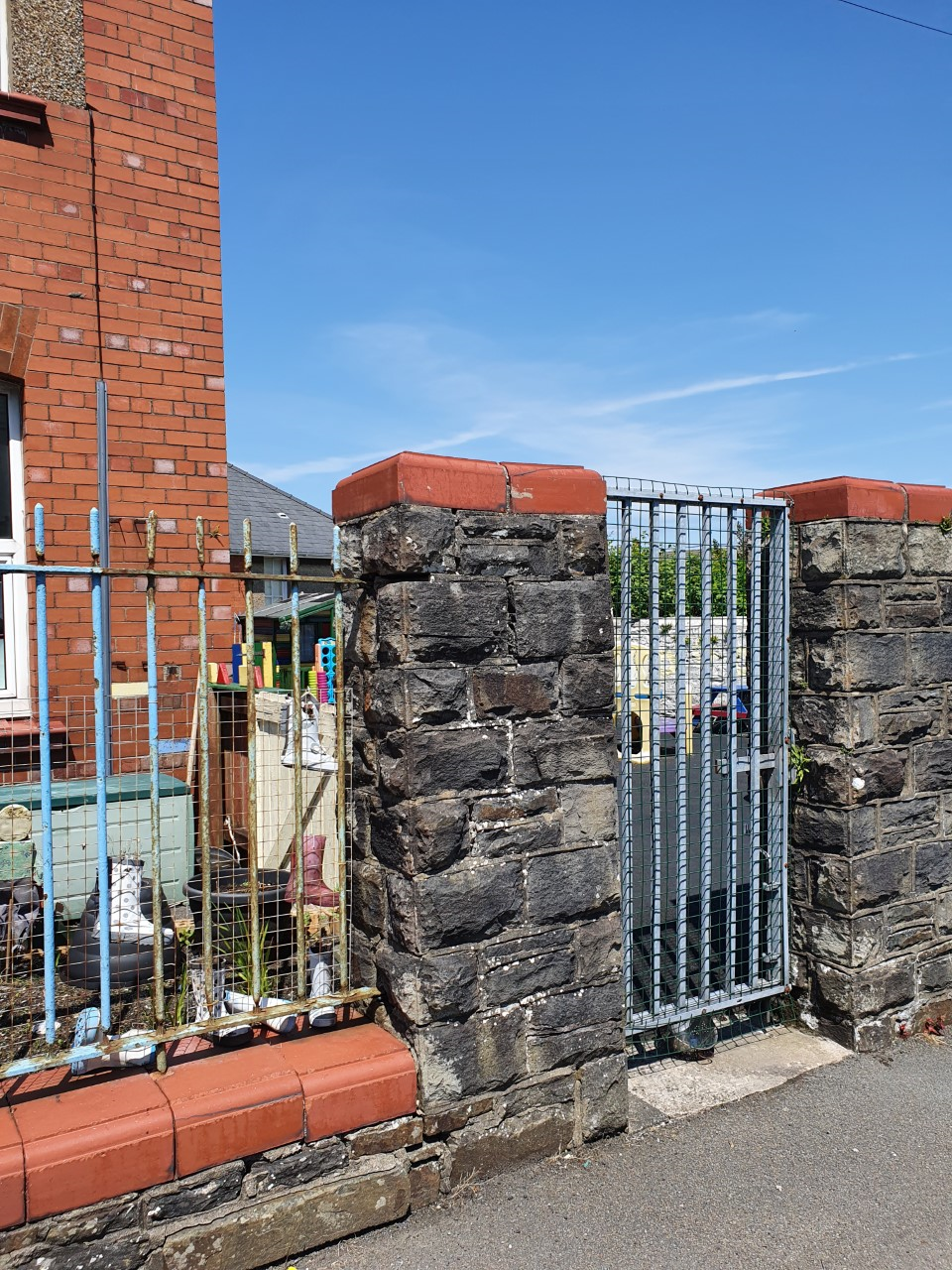 Class 2 Reception and NurseryNursery yard entrance on School RoadChildren to arrive at 8:45 am and to be met by staff at gateMorning Nursery to be collected at 11:30amReception children collected at 3:15pm. 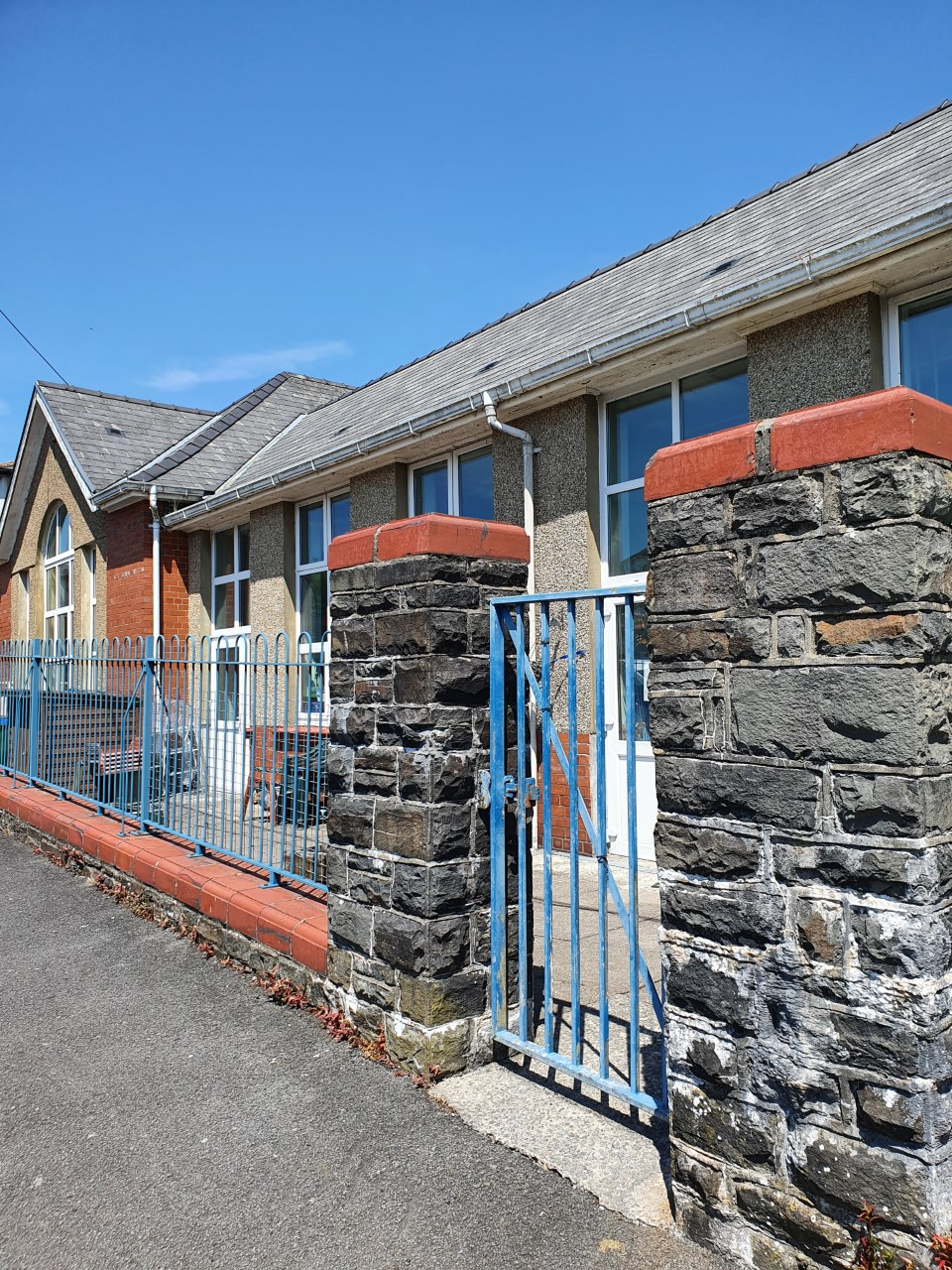 Class 3 bubble Years 1 and 2 Highland Crescent entranceChildren to arrive at 9am and met by staff at gate. Children to be collected at 3:30pm.Class 4 bubble Years 3 and 4Main Road entrance school gates. Children to be taken through the bottom yard, up the steps to the upper yard and in through the door in main corridor Children to arrive at 8:40am and met by staff.Children to be collected at 3:10pm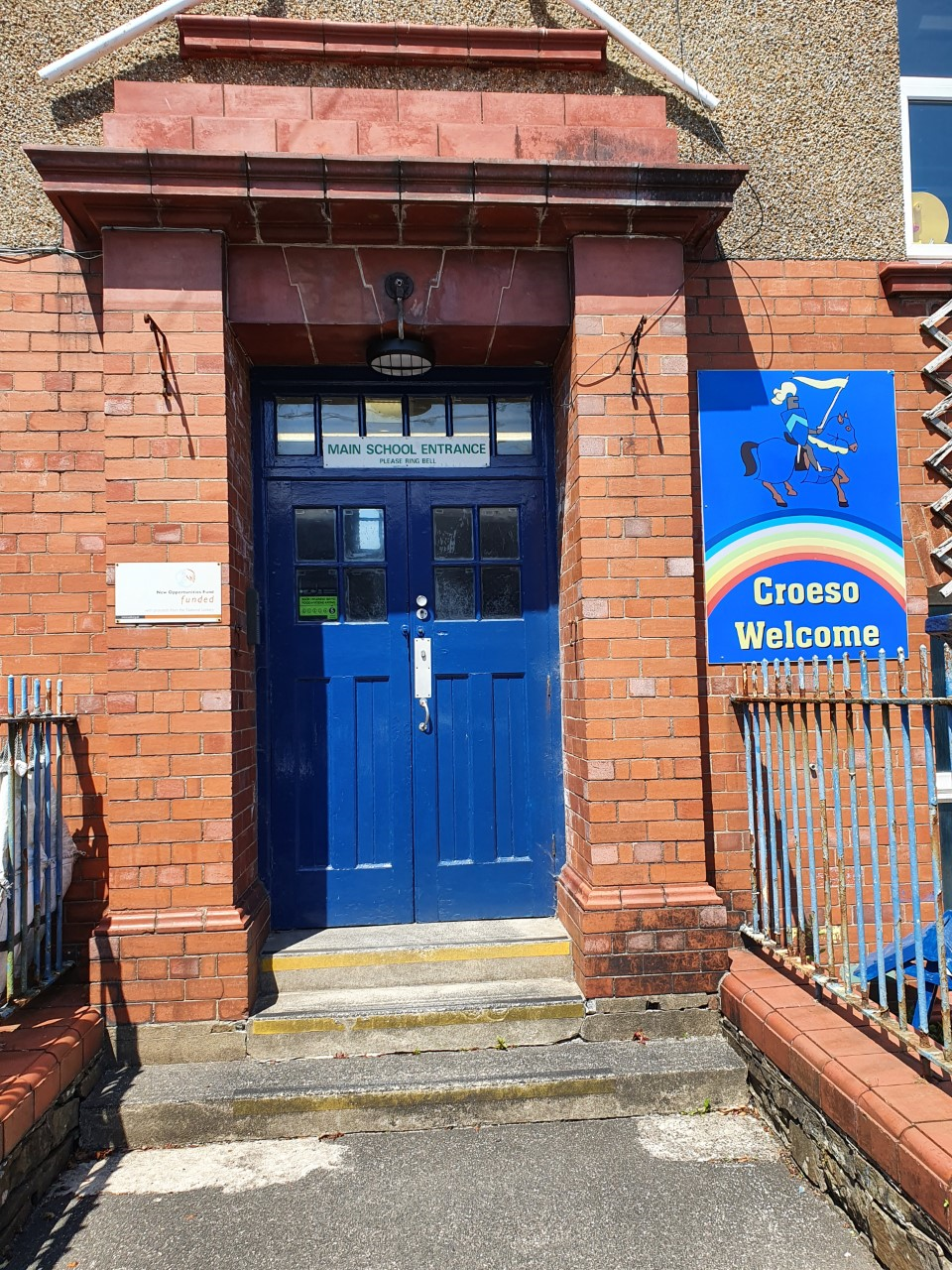 Class 5 bubble Years 5 and 6School Road entrance, main school door.Children to arrive at 8:50am and met by staff. Children to be collected/sent home at 3:20pm.